ОПИСАНИЕ ОБЪЕКТА ЗАКУПКИТехническое заданиена поставку одеял п/шерстяных 2. Место поставки: 652644, Кемеровская область - Кузбасс, Беловский городской округ, пгт. Инской, ул. Ульяновская, 1, ГБУ «Инской дом-интернат для граждан, имеющих психические расстройства».3. Период поставки товара: поставка товара осуществляется с момента заключения договора по 25.06.2024 года в объемах и сроках, указанных в Договоре, с 9-00 до 16-00 часов по рабочим дням, в пятницу с 9-00 до     14-00.4. Требования к безопасности, качеству, к функциональным характеристикам (потребительским свойствам) товара, требования к упаковке поставляемого товара:4.1. Качество и безопасность поставляемой продукции должно подтверждаться документами: сертификатами соответствия или декларациями о соответствии, а также иными документами, предусмотренными действующим законодательством Российской Федерации.5. Требования к сроку и (или) объему предоставления гарантий качества товаров:5.1. В случае, если при передаче или до начала использования товара выявиться его ненадлежащее качество, Заказчик вправе потребовать от Поставщика безвозмездного устранения недостатков товара или его замены в срок, установленный Заказчиком.5.2. Наличие недостатков и сроки их устранения фиксируются Сторонами в двухстороннем акте выявленных недостатков.5.3. Срок годности на товар со дня поставки товара составляет не менее 12 месяцев. Товар новый, не бывший в употреблении.6. Требования к условиям поставки товара, отгрузке товара:6.1. поставка осуществляется в объемах и сроках, указанных в настоящем Договоре.6.2. Право собственности на товар переходит к Заказчику с момента доставки товара Заказчику и принятия его путем подписания товарно-транспортной накладной или УПД.6.3. При приеме товара Заказчик проверяет его соответствие сведениям, указанным в счете-фактуре и других сопроводительных документах по наименованию, количеству и качеству.6.4. Товар должен сопровождаться следующими документами:– товарная накладная (ТОРГ-12) или УПД (оригиналы);– счет на оплату (оригиналы);– счет-фактура или УПД (оригиналы);– копия сертификата соответствия или декларации соответствия.6.5. По окончании поставки товара в полном объеме на основании товарно-транспортных накладных Поставщик и Заказчик подписывают акт сверки.        № п/пНаименованиеТехнические, качественные, функциональные и иные характеристики и показателиСтрана происхождения товараЕд. изм.Кол-во1Одеяло полушерстяноеОдеяло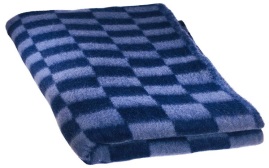 полушерстяное. Состав: не менее 50 % шерсть, края обработаны спец. машиной. Размер не менее140*205 см., размерность – 1,5 спальное. Плотность: не менее 500 г/м2. Упаковка: ПВХ-пакет, вкладыш с маркировкой и инструкцией.  Цвет, рисунок по согласованию с Заказчиком. Одеяло износоустойчивое, не теряет своего первоначального цвета и сохраняет свою форму после влажно - тепловой обработки. ГОСТ-9282-2014шт205